DICHIARAZIONE DI CONFORMITA’AI REQUISITI DEL D.M. TERMICO DEL 16/02/2016 (Conto termico 2.0)Il presente certificato attesta la conformità ai requisiti del D.M. 16.02.2016 “Incentivazione della produzione di energia termica da impianti a fonti rinnovabili ed interventi di efficienza energetica di piccole dimensioni” con specifico riferimento agli apparecchi (stufe e termocamini) a biomassa solida.Tipo di apparecchio:Stufe a pelletMarchio commerciale:Eva CalòrTipo:----Modelli:RAFFAELLONorme applicate:EN 14785 D.M. 16 febbraio 2016 (Conto Energia Termico 2.0)Potenza nominale:10,5 KWCombustibile utilizzato:Pellet di legno, CL. A1-A2 cfr. UNI EN ISO 17225-2 Test report n°CS17-0020278-01Emesso dal laboratorio notificato: IMQ S.P.A. Via Quintiliano 4320138 MilanoSintesi dei risultati:Valore Misurato Potenza nominale rif. A 13% O2D.M. 16 febbraio 2016 Rendimento (%)89>85CO(g/Nm3)0,148≤ 0,36Particolato Primario(mg/Nm3)21≤ 30Ce coefficiente premiante rif. alle emissioni di polveri PP Ce coefficiente premiante rif. alle emissioni di polveri PP 11Particolato Primario determinato secondo CEN/TS 15883Ce: Coefficiente premiante riportati in Tab.14 allegato II del D.M TERMICO del 16/02/2016In base ai valori sopra riportati Eva stampaggi S.R.L. dichiara che l’apparecchio:Particolato Primario determinato secondo CEN/TS 15883Ce: Coefficiente premiante riportati in Tab.14 allegato II del D.M TERMICO del 16/02/2016In base ai valori sopra riportati Eva stampaggi S.R.L. dichiara che l’apparecchio:Particolato Primario determinato secondo CEN/TS 15883Ce: Coefficiente premiante riportati in Tab.14 allegato II del D.M TERMICO del 16/02/2016In base ai valori sopra riportati Eva stampaggi S.R.L. dichiara che l’apparecchio:Particolato Primario determinato secondo CEN/TS 15883Ce: Coefficiente premiante riportati in Tab.14 allegato II del D.M TERMICO del 16/02/2016In base ai valori sopra riportati Eva stampaggi S.R.L. dichiara che l’apparecchio:Particolato Primario determinato secondo CEN/TS 15883Ce: Coefficiente premiante riportati in Tab.14 allegato II del D.M TERMICO del 16/02/2016In base ai valori sopra riportati Eva stampaggi S.R.L. dichiara che l’apparecchio:Particolato Primario determinato secondo CEN/TS 15883Ce: Coefficiente premiante riportati in Tab.14 allegato II del D.M TERMICO del 16/02/2016In base ai valori sopra riportati Eva stampaggi S.R.L. dichiara che l’apparecchio:Particolato Primario determinato secondo CEN/TS 15883Ce: Coefficiente premiante riportati in Tab.14 allegato II del D.M TERMICO del 16/02/2016In base ai valori sopra riportati Eva stampaggi S.R.L. dichiara che l’apparecchio:Particolato Primario determinato secondo CEN/TS 15883Ce: Coefficiente premiante riportati in Tab.14 allegato II del D.M TERMICO del 16/02/2016In base ai valori sopra riportati Eva stampaggi S.R.L. dichiara che l’apparecchio:È conforme alla Norma EN 14785È conforme alla Norma EN 14785È conforme alla Norma EN 14785È conforme alla Norma EN 14785Rispetta i requisiti di rendimento del D.M. 16/02/2016Rispetta i requisiti di rendimento del D.M. 16/02/2016Rispetta i requisiti di rendimento del D.M. 16/02/2016Rispetta i requisiti di rendimento del D.M. 16/02/2016Rispetta i limiti di emissioni riportati in tabella 15, allegato II del D.M. 16/02/2016Rispetta i limiti di emissioni riportati in tabella 15, allegato II del D.M. 16/02/2016Rispetta i limiti di emissioni riportati in tabella 15, allegato II del D.M. 16/02/2016Rispetta i limiti di emissioni riportati in tabella 15, allegato II del D.M. 16/02/2016Accede al coefficiente premiante Ce= 1 (tabella 14, allegato II del D.M. 16/02/2016)Accede al coefficiente premiante Ce= 1 (tabella 14, allegato II del D.M. 16/02/2016)Accede al coefficiente premiante Ce= 1 (tabella 14, allegato II del D.M. 16/02/2016)Accede al coefficiente premiante Ce= 1 (tabella 14, allegato II del D.M. 16/02/2016)Vazzola 08/03/2018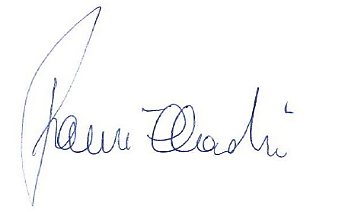 Luogo e DataFranceschet Claudio - Titolare